(Approx. 461 words)Lock Up Those PhotosAuthor: Bill Crowe, Director, Sarasota Technology User Group, FLOctober 2019 issue, STUG Monitorwww.thestug.orgdirector1 (at) thestug.orgLast month I lost my wallet. Not a good day. I knew the last time I had used the card, and from there I went straight home. They did not have the card at my last stop, so I had either lost it on the way to the car or at home. After an extensive search, I had to go about cancelling and replacing all my credit cards. I had to do the same for all my other cards like medical cards, Driver’s license, Costco’s, and others. Not a fun job. The job would have been so much easier if I had kept a record of all my cards. I got to thinking that if I had taken a picture of each card (front and back), I would have had them on my iPhone. That would have solved the problem. Thinking about it further, what if someone got my phone or was able to access my iCloud and gain access to my info? All my cards were there for the taking. I was hoping that there was a way to lock photos on my iPhone, but Apple has not yet provided one. I knew there must be an app for that, and ‘By Golly’ there is.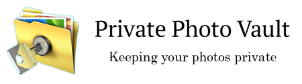 Credit: www.privatephotovault.comThere are, of course, many applications that can do it, but one of the best is called Private Photo Vault. The following is a brief introduction to Private Photo Vault.Private Photo Vault is one of the best free applications to protect your personal photos and videos by password/pattern-locking. This feature-rich app allows easy albumorganization by allowing you to transfer images and videos from iPhone’s photo appto your new protected album. All you need to do is select photos you want to hide andpassword-protect them on your private album.Private Photo Vault has a tri-protect system. You can either hide your photos via a secure password system or a nifty pattern lock system. There’s also a pin lock option that lets you hide an image by entering a 4-digit pin.Of many additional features, my favorite is the decoy password option. It allows users to enter two passwords – one for general access and another for those albums you want to really secure. With a smooth interface, and simple yet extremely secure protection option, the app is a good way to hide your photos on your phone.By the way, the end of my story is that after I cancelled most of my cards, I found the wallet. It was in about the only place in the house I had not turned upside down.
See the tutorials at https://privatephotovault.com/tutorials/